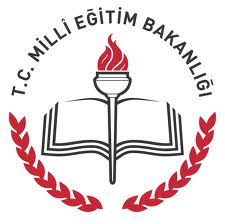 BEYLİKDÜZÜ ÇOK PROGRAMLI ANADOLU LİSESİ2015-2016 EĞİTİM YILI BRİFİNG DOSYASI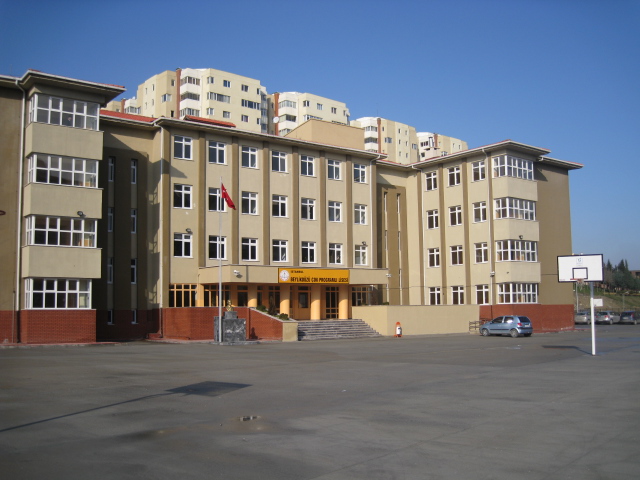 SUNUŞ      Beylikdüzü Çok Programlı Anadolu Lisesi brifing dosyası hazırlanmasındaki amacımız, kurumumuzun sorunlarını tespit ederek  tedbirler alarak, belirli bir plan süreci içinde gelişimini yakından takip etmektir..Buradan yola çıkarak çalışanların her aşamada etkili katılımları ile, bu planın amacına ekip çalışması sonucu başarılı olacaktır.       Kurulduğu günden itibaren okulumuz, sürekli büyüme ve gelişme göstererek, devlet okulları içerisinde çok önemli bir yere gelmiştir. Okulumuzda, yoğun ve hızlı değişimlerin yaşandığı dönemlerin olmasıyla birlikte, okul imkanlarının, veli, öğrenci ve öğretmen kalitesinin çok yüksek olması , başarının sürekli artırmasına neden olmuştur. Bundan dolayı,  Beylikdüzü Çok Programlı Anadolu Lisesi bu başarının haklı bir gururunu yaşamaktadır.Geleceğimizin teminatı olan yavrularımızın daha iyi yetişmeleri, kendilerini gerçekleştirmeleri, sosyal, kültürel, eğitsel, bilimsel , sportif ve sanatsal etkinliklerle milli kültürümüzü benimsemelerine, kendine güvenen, teknolojiyi kullanabilen, yaratıcı, sorumluluk sahibi, Atatürk ilke ve inkılaplarını benimseyen, değişen dünyada söz sahibi bireyler olmaları için çalışacağız.            Beylikdüzü Çok Programlı Anadolu Lisesi Müdürü olarak okulumuzun eğitim altyapısının hazırlanmasında emeği geçen herkese teşekkür ederim.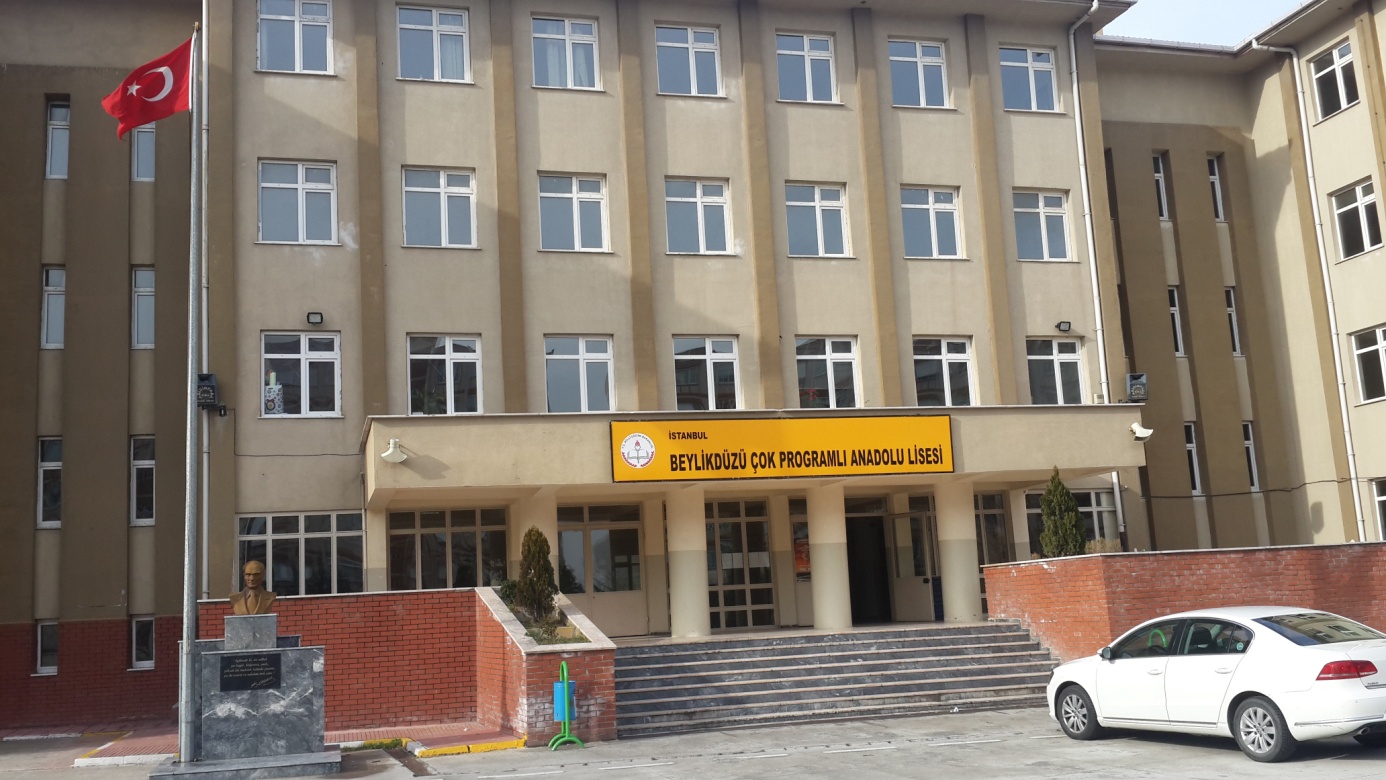 OKULA İLİŞKİN GENEL BİLGİLER   Okulun/Kurumun tarihçesi: Beylikdüzü Çok Programlı Anadolu Lisesi 2009-2010 Eğitim Öğretim yılında Ticaret Turizm Genel Müdürlüğüne bağlı olarak eğitim öğretime açılmıştır.Bünyesinde İmam-Hatip lisesi,Genel lise ve Meslek lisesini bulundurmaktadır.Çocuk Gelişimi ,Bilişim Teknolojileri ve Muhasebe- Finansman bölümleri meslek lisesi çatısında toplanmıştır.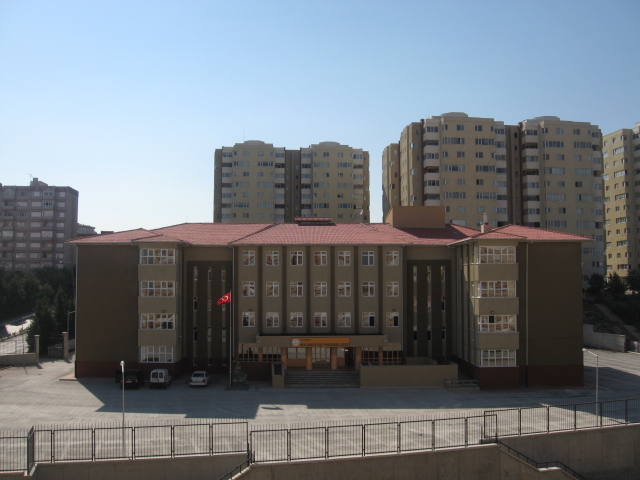 Beylikdüzü Çok Programlı Anadolu Lisesi 29 derslik, Fizik Kimya Laboratuarı, , iki adet Bilgisayar Dersliği 5 adet idari oda ,1 adet memur odası,, 3 rehberlik odası i,konferans salonu ve  kütüphaneden oluşmaktadır.  Beylikdüzü Çok Programlı Anadolu lisesi  2009-2010 Eğitim öğretim yılının II.Döneminde  çoğunluğu Beşir Balcıoğlu lisesinden nakil olan  9.sınıf öğrenciler ile  inşaatı bitmediğinden yine aynı lise bünyesinde eğitim öğretime başlamıştır.2010-2011 Eğitim öğretim yılından beri  kendi binasında faaliyete devam etmektedir.  Beylikdüzü Çok Programlı Anadolu lisesi 1 müdür  ve  4  müdür yardımcısı Kadrosu bulunmaktadır.A – OKULUN BİNA DURUMU Binanın Özellikleri : Okul  4 katlıdır.                                Yüzölçümü : 7335,36 m2                                                     Bahçe        : 5131.55 m²                                                            Kat Adedi :4 adet	                                                            Bina  Alanı:2203.81 m2                                                            OKUL /KURUM BİNA DURUMU   Okulun/Kurumun Bina Durumu   Derslik sayısı ve yeterliliği  : 29    Derslik                                                    2    Adet Bilgisayar dersliği                                                   1   Adet fizik kimya laboratuarı     Okulun/Kurumun özellikleri  :Gündüzlü     Mevcut bölümler :                    *Genel Lise                                                        *Meslek Lisesi                                                        *Çocuk Gelişimi ve Eğitimi                                                        *Muhasebe ve Finansman                                                        *Bilişim Teknolojileri                                                        *Anadolu 
                                                        *Anadolu Meslek                                                         *Anadolu İmam Hatip    Bir yüksek öğrenim kurumuna girme durumuna göre öğrenci başarı durumu: OKULUN BAŞARI DURUMU:Kazanamayan diğer öğrenciler tekrar  üniversite sınavına hazırlanma aşamasındadırAÇIKLAMALAR      2013 yılında     Bu yılda sadece meslek lisesi bölümünden mezun verildi.
     2 öğrenci 4 yıllık lisans programına yerleşmiştir.
     51 öğrenci 2 yıllık ön lisans programına yerleşmiştir.
     7 Öğrencimiz  açıköğretim fakültesine yerleşmiştir.     51 öğrenci herhangi bir yere yerleştirilmemiştir.
     18 Öğrenci çalışma hayatına başlamış izlemeye alınmıştır.      2014 Yılında      24 Öğrenci 4 Yıllık Lisans Programına yerleşmiştir.     32 Öğrenci Genel Lise 2 yıllık ön lisans programına yerleşmiştir.
     60 Öğrenci Meslek Yüksek  Okulu 2 yıllık  ön lisans programına yerleşmiştir.
       7 Öğrenci Açıköğretim Fakültesine yerleşmiştir.
     124 Öğrenci herhangi bir yere yerleşememiştir.
       23 Öğrenci çalışma hayatına başlamıştır.izlemeye alınmıştır.       2015 yılında       18 Öğrenci 4 Yıllık Lisans Programına  yerleşmiştir.       21 Öğrenci Genel Lise 2 Yıllık Önlisans programına yerleşmiştir.      59 Öğrenci Meslek Yüksek okulu 2 yıllık önlisans  programına yerleşmiştir.      9 öğrenci Açıköğretim Fakültesine yerleşmiştir.     123 öğrenci bir yere yerleşememiştir.       38 öğrenci çalışma kayatına başlamıştır.OKUL/KURUM YÖNETİCİ DURUMU                  Kadrolu idareci : 5                  Kadrolu Öğretmen  : 55                  Kadrosu başka okulda olan öğretmen :2                  Ücretli görevlendirme öğretmen : 2                  Toplam Öğretmen kadrosu: 64Okulun Öğretmen Kadrosu
OKUL/KURUM PERSONEL DURUMU2015-2016 Eğitim-Öğretim Yılında Beylikdüzü Çok Programlı Lisesi   Anadolu Meslek         :9.Sınıf  :5 sınıf  Anadolu                      :9.sınıf   :3 sınıf  Anadolu İmam Hatip:9.sınıf : 1 sınıf 
  Anadolu Lisesi     10 sınıf  :2 sınıf
  Meslek Lisesi       :10.sınıf :6 sınıf
                                   Genel Lise           :11.sınıf  :5 Sınıf 
    Meslek Lisesi      :11.sınıf :4 Sınıf     Genel Lisesi        :12.Sınıf :3 Sınıf     Meslek Lisesi      :12.sınıf :5 .sınıf 
 
                                 34 Şube  sayısı bulunmaktadır.2015-2016 Eğitim-Öğretim yılında  Sınıflara göre kız-erkek öğrenci sayıları: 																	      Erkek      Kız    Toplam                     9.sınıf Anadolu                        :   45          72       117                              Anadolu Meslek          :    98          106     204                              Anadolu İmam Hatip :    18          14       32             
                  10.Sınıf Meslek                       :     97          118     215
                  10 Anadolu                              :    27           43       70                  11.Sınıflar    :                  :           87            105      192                  11.Sınıflar Meslek         :            39            71        110                 12.Sınıf                            :            45            59        104                 12.Sınıf Meslek                :           60            71        131ÖĞRENCİ DURUMUSınıf Tekrarı öğrenci sayısı  9. sınıf : 42                                                10.sınıf Genel Lise: 3
                                                10.sınıf Meslek      :26 EĞİTİM ÖĞRETİME YARDIMCI FAALİYETLEROkulumuz bünyesinde aşağıdaki takımlar oluşturulmuştur: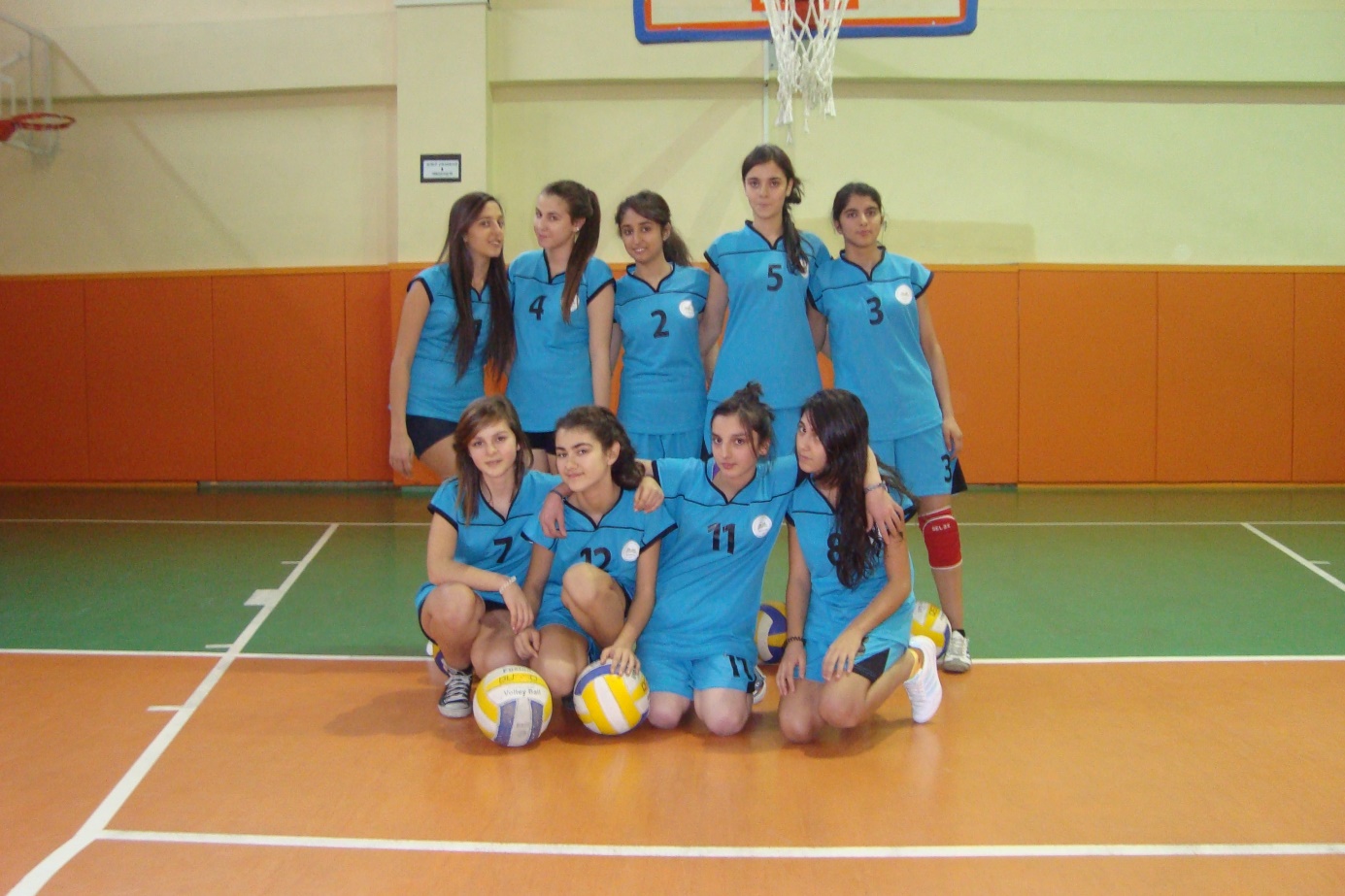                                                              Valeybol Takımı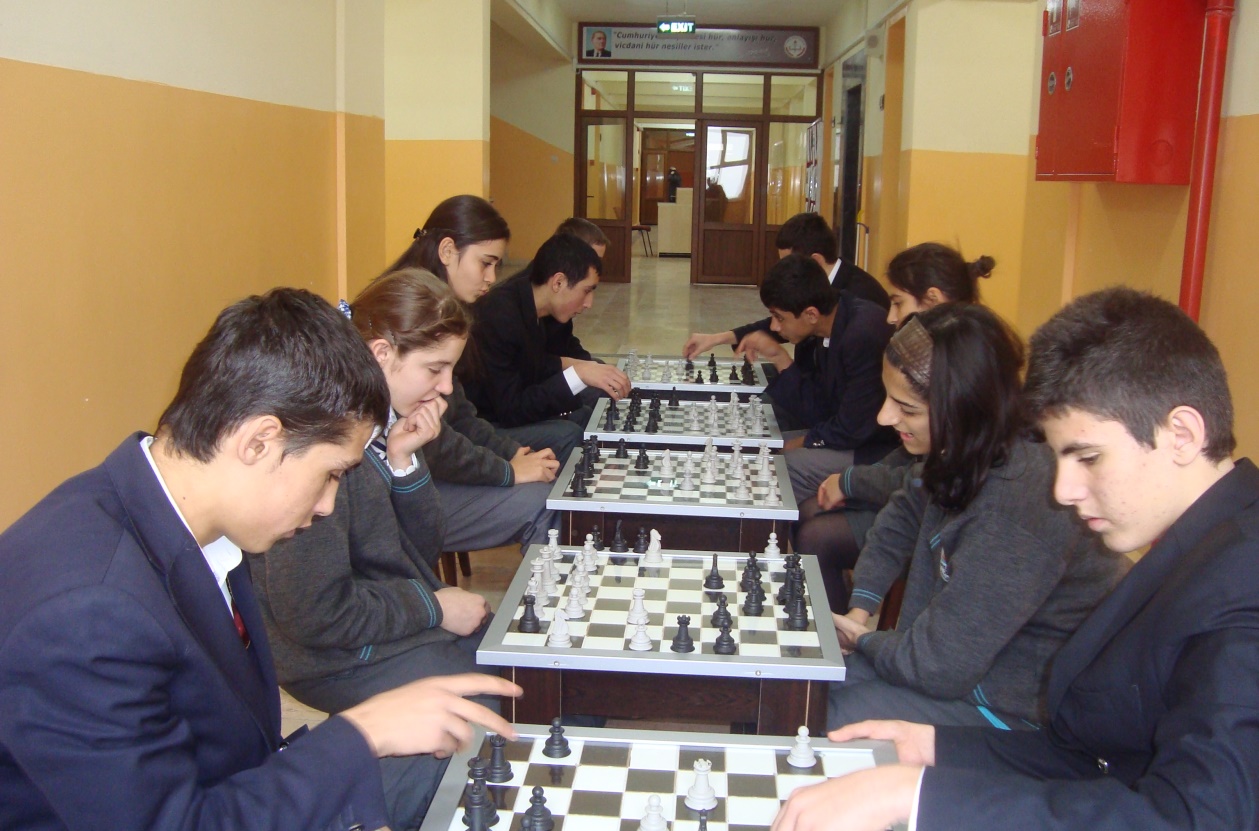 SATRANÇ KÖSESİOkulun içerinde öğrencilere satranç köşesi oluşturularak hoşça vakit geçirmeleri sağlanmaktadır.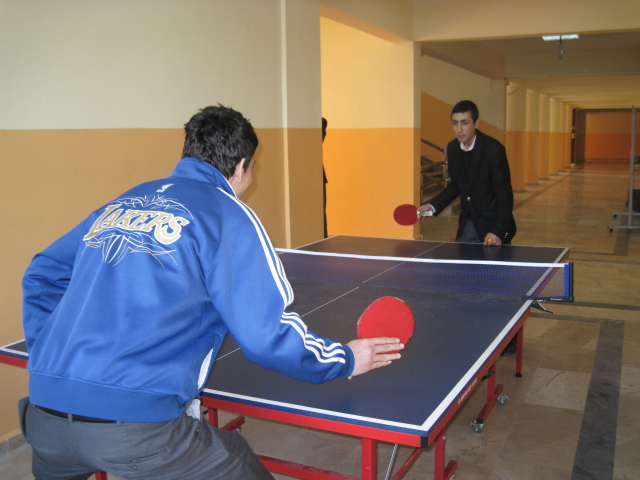 MASA TENİSİ ALANIÖğrencilerimiz için ders dışı  zamanlarını dolu geçirmeleri amacıyla tenis alanı oluşturuldu.Okulumuzun giriş bölümü sol tarafı  (İLK HALİ)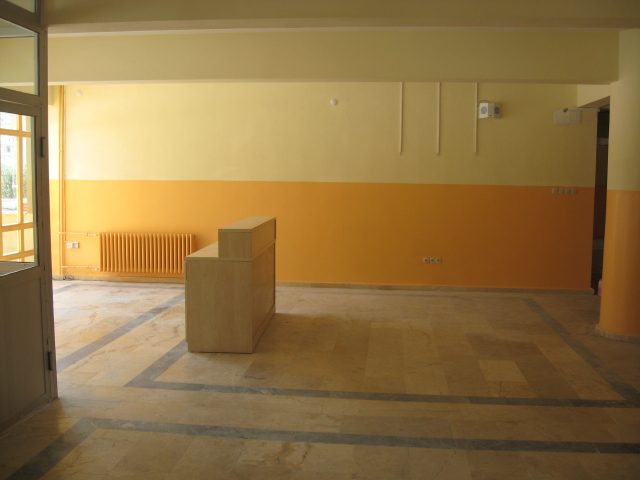 Okul bahçesi ilk girişi sağ taraf (İLK HALİ)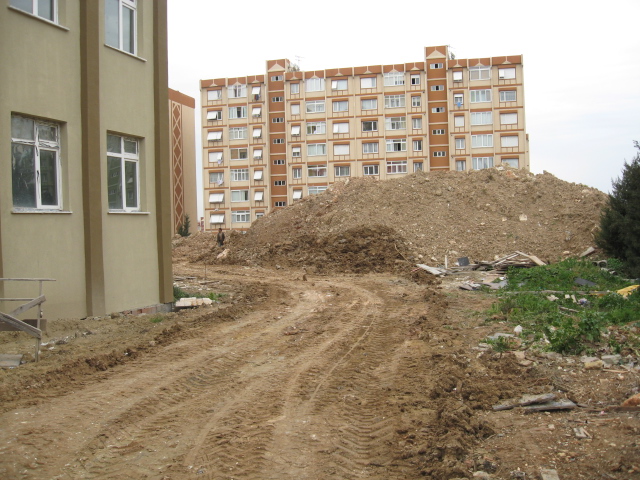 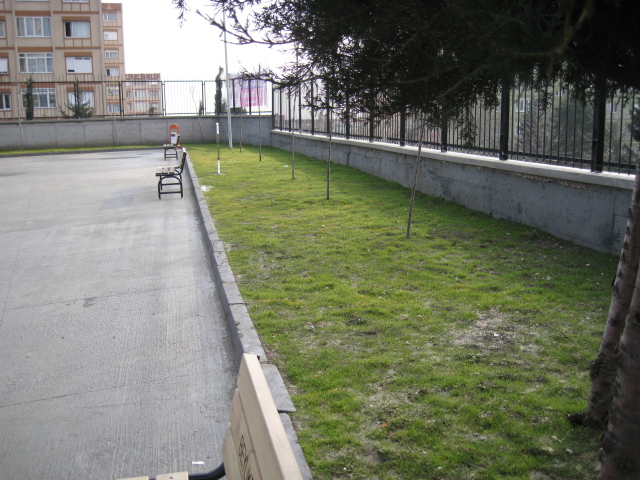 Okul girişi sağ tarafı teslim alındıktan sonra yeşil alan olarak düzenlendi (SON HALİ)       Bununla birlikte olun diğer bahçe alanlarının yeşillendirilmesi yapıldı.Okulun giriş sağ tarafı (İLK HALİ)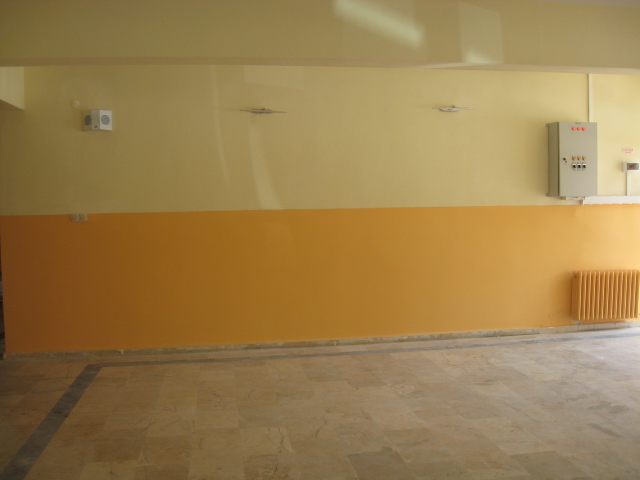 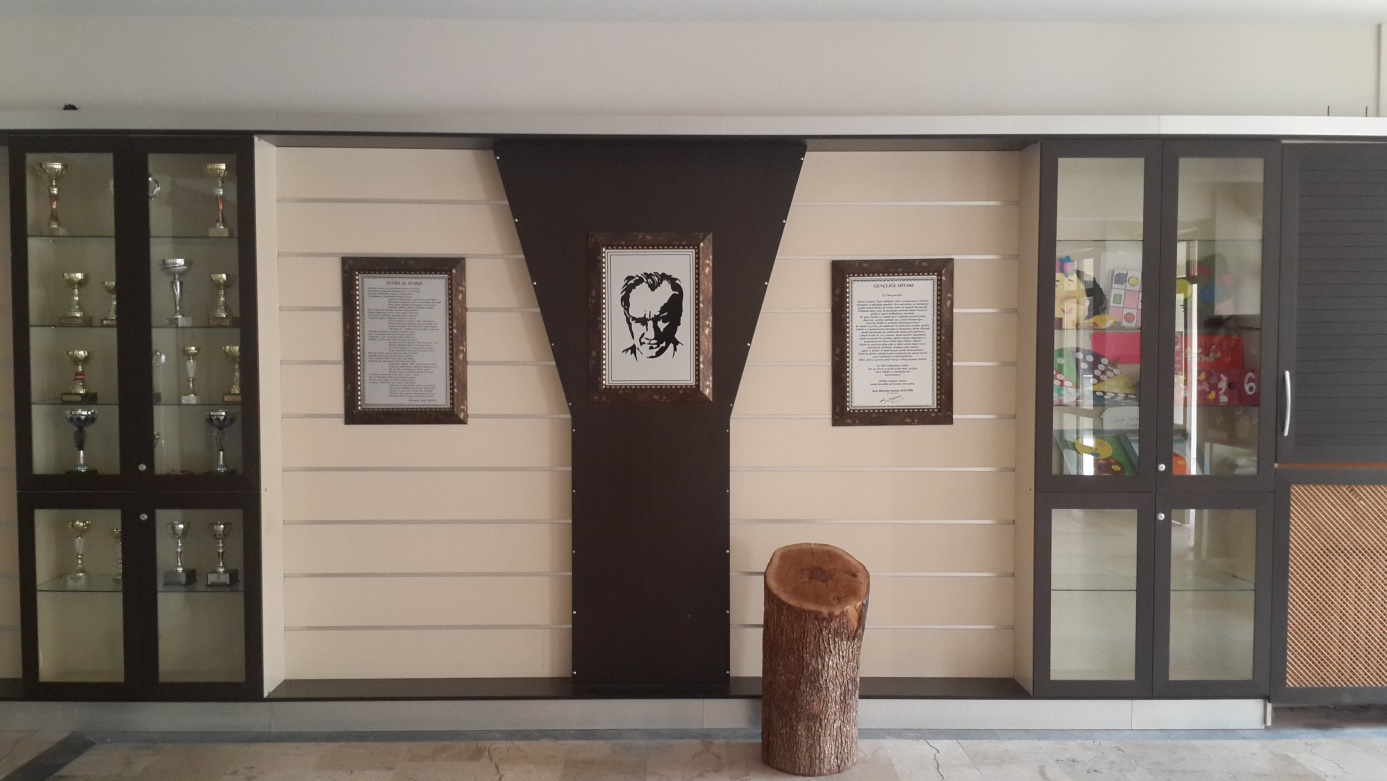 Okulun giriş sağ tarafı ATATÜRK KÖŞESİ olarak yapıldı.(SON HALİ)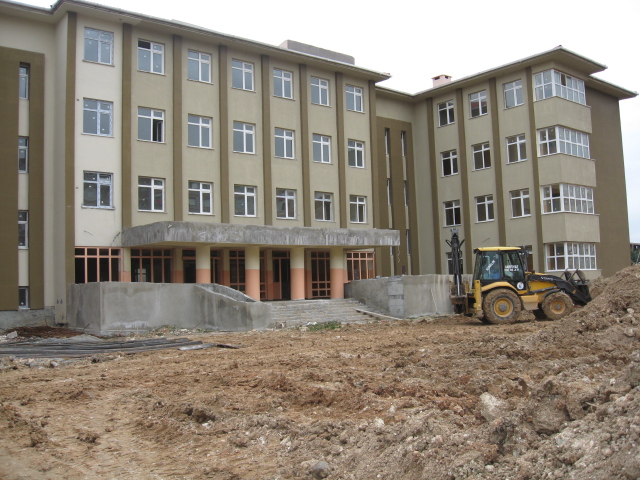 Okulun bahçesinden bir kare (İLK HALİ)Okul bahçesi (SON HALİ)  Okulun bahçesine çevre düzenlemesinin yanı sıra  basket potaları ve voleybol sahası yapılarak öğrenciler için aktivite alanı oluşturuldu.	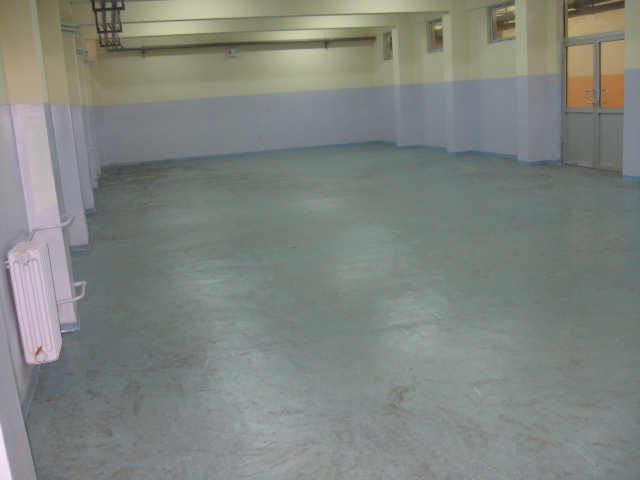                      Okulun Konferans Salonu  (İLK HALİ)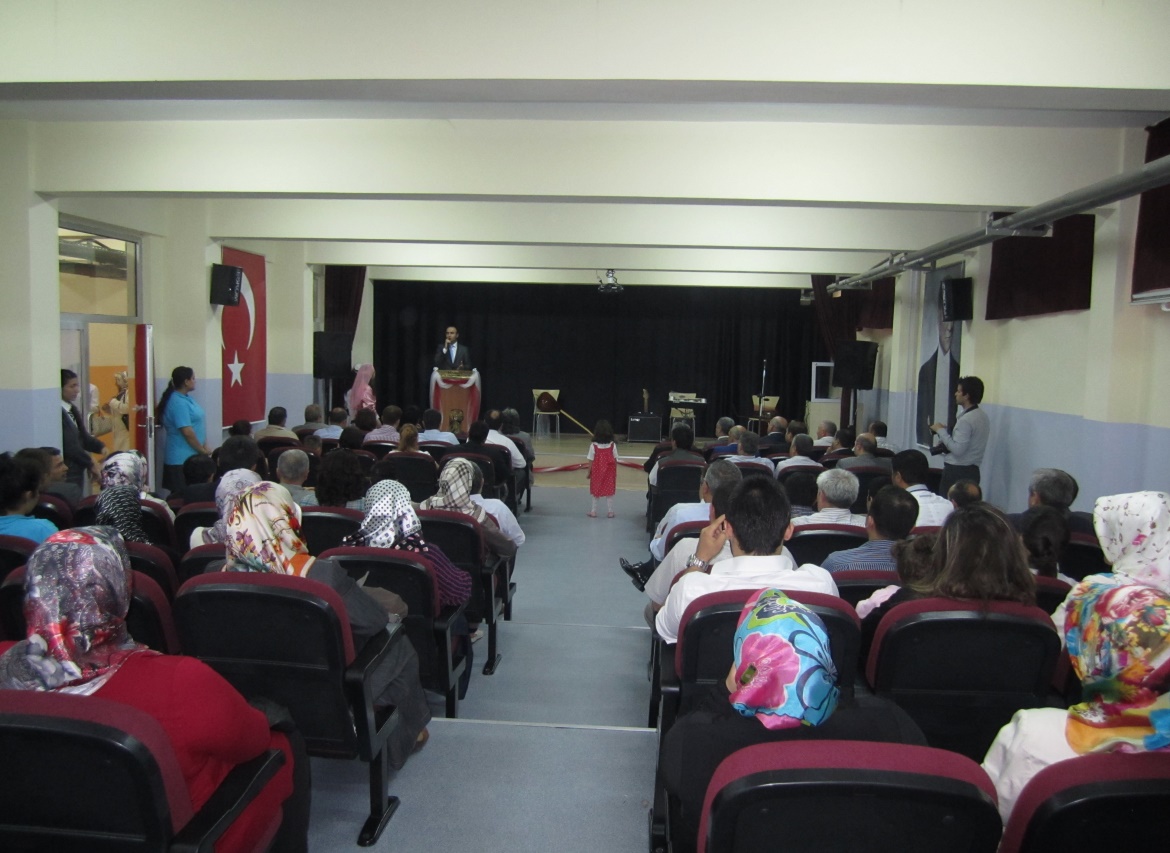 	Okulun Konferans Salonu  (SON HALİ)               Sosyal ve kültürel faaliyetler için 120 kişilik salonun yapımı sağlanmıştır.OKUL /KURUM ADIBEYLİKDÜZÜ ÇOK PROGRAMLI ANADOLU LİSESİOKUL /KURUM MÜDÜRÜRAFET KAHRAMANMÜDÜR YARDERGÜN KAYA MÜDÜR YARD.HAYATİ SERDAR TAYFURMÜDÜR YARD.OYA GÜLENMÜDÜR YARDORHAN AKÇAYOKUL-AİLE BRL.BŞK.ALİ SAPAN OKUL /KURUM ADRESİMARMARA MAH. İHLAS CAD. NO:6 YAKUPLUOKUL /KURUM TELEFONU212.876.10.04FAKS212.876.10.73E-POSTA ADRESİ971768@meb.k12.trWEB ADRESİwww.beylikduzucpl@meb.k12.trÖĞRETİM ŞEKLİTam günHİZMETE GİRİŞ TARİHİ2009-2010 Eğitim-Öğretim Yılı ISINMA DURUMUDoğalgazOKUTULAN YABANCI DİL İngilizce -AlmancaSAYISIDURUMUDERSLİK 29KULLANILAN DERSLİK 29İDARİ ODA 1MEMUR ODASI1REHBER ÖĞRETMEN ODASI1KÜTÜPHANE1LABORATUAR 1BİLGİSAYAR LABORATUARI 2KONFERANS SALONU 1SPOR SALONU 0ATÖLYE 0KANTİN 1LOJMAN1YATAKHANE0YEMEKHANE0ARŞİV1MÜZİK ODASI1SPOR ODASI1ÜNİVERSİTEYE YERLEŞME SAYI VE ORANLARI ÜNİVERSİTEYE YERLEŞME SAYI VE ORANLARI ÜNİVERSİTEYE YERLEŞME SAYI VE ORANLARI ÜNİVERSİTEYE YERLEŞME SAYI VE ORANLARI YIL SINAVA GİREN YERLEŞEN YERLEŞEMEYEN  2013129606920142701231472015268107161SAYISIKADROLUGÖREVLENDİRMETOPLAMOKUL/KURUM MÜDÜRÜ1X1MDR YARD.4X4Öğretmenin Adı-SoyadıBranşıKadrosunun Bulunduğu okulRafet KAHRAMAN BİYOLOJİ /MÜDÜRBeylikdüzü  Çok Programlı Anadolu LisesiERGÜN KAYATARİH /MÜDÜR YARDBeylikdüzü  Çok Programlı Anadolu LisesiORHAN AKÇAYTARİH/MÜDÜR YARDBeylikdüzü  Çok Programlı Anadolu LisesiHAYATİ SERDAR TAYFURTÜRK DİLİ VE EDB /MÜDÜR YARD. Beylikdüzü  Çok Programlı Anadolu LisesiOYA GÜLEN İNGİLİZCE /MÜDÜR YARDIMCISIBeylikdüzü  Çok Programlı Anadolu LisesiALİ AK FİZİKBeylikdüzü  Çok Programlı Anadolu LisesiSEMANUR ÇAKMAKÇIFİZİK Beylikdüzü  Çok Programlı Anadolu LisesiKAMİL ÇAKIRTÜRK DİLİ VE EDBBeylikdüzü  Çok Programlı Anadolu LisesiMEHMET BİLBİLTÜRK DİLİ VE EDBBeylikdüzü  Çok Programlı Anadolu LisesiİBRAHİM KOCABEYTÜRK DİLİ VE EDBBeylikdüzü  Çok Programlı Anadolu LisesiRÜYA TATARTÜRK DİLİ VE EDBBeylikdüzü  Çok Programlı Anadolu LisesiANIL BAKKALOĞLUTÜRK DİLİ VE EDBBeylikdüzü  Çok Programlı Anadolu LisesiFATMA SERPİL BOLACATÜRK DİLİ VE EDBBeylikdüzü  Çok Programlı Anadolu LisesiNEBAHAT GÜL TAYFURTÜRK DİLİ VE EDBBeylikdüzü  Çok Programlı Anadolu LisesiZÜLEYHA BAŞTÜRK DİLİ VE EDBBeylikdüzü  Çok Programlı Anadolu LisesiSARPER OSMAN GENÇTÜRK DİLİ VE EDBBeylikdüzü  Çok Programlı Anadolu LisesiALİ SALGUTTÜRK DİLİ VE EDBBeylikdüzü  Çok Programlı Anadolu LisesiHATİCE KESKİNREHBER ÖĞRETMEN Beylikdüzü  Çok Programlı Anadolu LisesiSERVET KULANREHBER ÖĞRETMEN Beylikdüzü  Çok Programlı Anadolu LisesiGÖKHAN YILDIRIMREHBER ÖĞRETMEN Beylikdüzü  Çok Programlı Anadolu LisesiNESLİHAN YENERMATEMATİK  Beylikdüzü  Çok Programlı Anadolu LisesiHASAN KOYUNMATEMATİK Beylikdüzü  Çok Programlı Anadolu LisesiEBRU KARABULUTMATEMATİK Beylikdüzü  Çok Programlı Anadolu LisesiNURSEN NİŞANCAMATEMATİK Beylikdüzü  Çok Programlı Anadolu LisesiSEMİHA ŞENMATEMATİK Beylikdüzü  Çok Programlı Anadolu LisesiSERHAT BAKKALOĞLUMATEMATİK Beylikdüzü  Çok Programlı Anadolu LisesiYASEMİN ÖMEROĞLUMATEMATİK Beylikdüzü  Çok Programlı Anadolu LisesiFİGEN TUNCER KILIÇMATEMATİK Beylikdüzü  Çok Programlı Anadolu LisesiMEHMET MUSAB KONARDİN KÜLTÜRÜ VE AHLAK Beylikdüzü  Çok Programlı Anadolu LisesiDURSUN KILIÇCOĞRAFYABeylikdüzü  Çok Programlı Anadolu LisesiRABİYE ENGİNCOĞRAFYABeylikdüzü  Çok Programlı Anadolu LisesiSEDEF BEYAZBİYOLOJİ Beylikdüzü  Çok Programlı Anadolu LisesiGÜNAY ÇELENKBİYOLOJİBeylikdüzü  Çok Programlı Anadolu LisesiSEDA SAYGINKİMYABeylikdüzü  Çok Programlı Anadolu LisesiEMİNE CİNNİOĞLUKİMYABeylikdüzü  Çok Programlı Anadolu LisesiGÜLAY KILIÇFELSEFEBeylikdüzü  Çok Programlı Anadolu LisesiHÜSEYİN ÜNSALBEDEN EĞİTİMİ Beylikdüzü  Çok Programlı Anadolu LisesiERMAN CIMBIZBEDEN EĞİTİMİ Beylikdüzü  Çok Programlı Anadolu LisesiİSMAİL ALTAN GÜVENELBEDEN EĞİTİMİ Beylikdüzü  Çok Programlı Anadolu LisesiSİNEM KAYABİLİŞİM TEK Beylikdüzü  Çok Programlı Anadolu LisesiÇAĞSU GÜNEŞBİLİŞİM TEK Beylikdüzü  Çok Programlı EMRE ÇİNTAŞBİLİŞİM TEK Beylikdüzü  Çok Programlı Anadolu LisesiSEÇİL ŞEKERCİ HÜSEMBİLİŞİM TEK Beylikdüzü  Çok Programlı Anadolu LisesiMUHARREM ÇETİNBİLİŞİM TEK Beylikdüzü  Çok Programlı Anadolu LisesiEYLEM YÜCEL UĞURLUMÜZİKBeylikdüzü  Çok Programlı Anadolu LisesiSAYNUR SINAVÇOCUK GELİŞİMİ VE EĞİTİMİ Beylikdüzü  Çok Programlı Anadolu LisesiHANİFE YILDIRIMÇOCUK GELİŞİMİ VE EĞİTİMİ Beylikdüzü  Çok Programlı Anadolu LisesiMERYEM YÜCEL ÖZTÜRKÇOCUK GELİŞİMİ VE EĞİTİMİ Beylikdüzü  Çok Programlı Anadolu LisesiZEYNEP OKLUÇOCUK GELİŞİMİ VE EĞİTİMİ Beylikdüzü  Çok Programlı Anadolu LisesiDUYGU BORA ÇINARÇOCUK GELİŞİMİ VE EĞİTİMİ Beylikdüzü  Çok Programlı Anadolu LisesiTAHSİN ULAMANMUHASEBE-FİNANSMANBeylikdüzü  Çok Programlı Anadolu LisesiRUKİYE GÖKÇE MUHASEBE-FİNANSMANBeylikdüzü  Çok Programlı Anadolu LisesiÖMER ÜNEŞİNGİLİZCEBeylikdüzü  Çok Programlı Anadolu LisesiNESRİN ÇELİKİNGİLİZCEBeylikdüzü  Çok Programlı Anadolu LisesiELİF VARGÜNİNGİLİZCEBeylikdüzü  Çok Programlı Anadolu LisesiSERHAT MURAT ÇELENKOĞLUİNGİLİZCEBeylikdüzü  Çok Programlı Anadolu LisesiÖZGE YEŞİLYURTİNGİLİZCEBeylikdüzü  Çok Programlı Anadolu LisesiSIDIKA ZÜBEYDE YILDIZTARİH Beylikdüzü  Çok Programlı Anadolu LisesiERCAN YILMAZTARİH Beylikdüzü  Çok Programlı Anadolu LisesiEMİN ÖRGÜÇTARİH Beylikdüzü  Çok Programlı Anadolu LisesiEMİNE KARAKOÇTÜRK DİLİ VE EDEBİYATIGÖREVLENDİRMEBEHİYE AKINBİYOLOJİ GÖREVLENDİRME AYŞE HÜMEYRA MAKİNEDİN KÜLTÜRÜ VE AHLAK ÜCRETLİ ÖĞRETMENZEYNEP DENİZ ALBAYRAK DİN KÜLTÜRÜ VE AHLAKÜCRETLİ ÖĞRETMEN SAYISIKADROLUÜCRETLİTOPLAMMEMUR1011YARDIMCI HİZMETLİ6066TOPLAM 7ÖĞRENCİÖĞRENCİŞUBE DERSLİKTOPLAMSAYIKE34291175SAYI65951634291175SAYISIOKULDAKİ SPORTİF TAKIMLAR:  Futbol Takımı  Futsal Takımı  Kız Voleybol Takımı  Kız Basketbol Takımı  Erkek Basketbol Takımı                                                           Satranç Takımı  Masa Tenisi TakımıOKULDA YÜRÜTÜLEN EGZERSİZ SAYISI:3OKULDA AÇILAN KURSLAR:DESTEKLEME –YETİŞTİRME KURSLARI OKULDA BULUNAN SOSYAL KULÜPLER:13 ADET SOSYAL KULÜP BULUNMAKTADIR